Dictée d’entraînement 1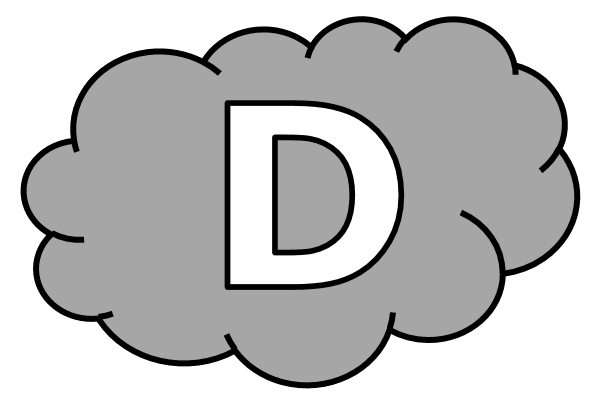 Avec une ............................ en ........................................ , la ...................................... devint ....................................... : nous ................................ conseil pour .................................. s’il ............................... poursuivre l’................................................ .Dictée d’entraînement 2Dans ce .............................. , une .................................... est placée au ................................ tandis que l’.................................. est au .............................. . Le .............................. est de s’................................ le mieux ......................................... .Dictée d’entraînement 3Tout le .................................... ............................................. que notre ........................................... était ................................. , mais nous .......................................... , au ........................................... , de poursuivre les ................................................. .Dictées flashs - Liste 27					Prénom : ...................................................Dictée bilanAu milieu de la nuit, nous ....................................... un ........................... de guerre. Nos ........................... ..................................... en ......................... . Passer au ........................ ...................................... un ............................. ......................................... , il ................................ au ........................................... choisir le côté ................... . Nous ......................................... la ............................. , ..................................... l’aviron, .............. nous nous ..................................... dans une ....................................... .................................... avec l’instable vent du ............................ derrière nous. Si le vent d’est ...................................... avant que nous .............................. dépassé la ligne du récif, nous .................................. ............. .................. merci.	Dictées flashs - Liste 27Dictée d’entraînement 1Pendant la dictée, cherche et recopie les bons mots :fallait - navigation - tînmes - aventure - voileAvec une ................................ en moins, la .................................... devint difficile : nous ........................................ conseil pour savoir s’il .................................... poursuivre l’........................................ .Dictées flashs - Liste 27Dictée d’entraînement 2Pendant la dictée, cherche et recopie les bons mots :orienter - sud - équipe - placée - nordDans ce jeu, une .................................. est ................................ au .......................... tandis que l’autre est au ........................ . Le but est de s’....................................... le mieux possible.Dictées flashs - Liste 27Dictée d’entraînement 3Pendant la dictée, cherche et recopie les bons mots :contraire - pensait - recherches - vain - espoirTout le monde ................................... que notre ................................ était .................................. , mais nous décidâmes, au ................................... , de poursuivre les ......................................... .Dictées flashs - Liste 27Dictée bilanPendant la dictée, cherche et recopie les bons mots :navigation - conseil - contraire - voile - nord - tînmes - sud - orientâmesAu milieu de la nuit, nous ................................. un ............................... de guerre. Nos vies étaient en jeu. Passer au .............................. devenait un vain espoir, il fallait au .................................... choisir le côté ...................... . Nous ........................................ la ............................ , posâmes l’aviron, et nous nous lançâmes dans une ........................................ dangereuse avec l’instable vent du nord derrière nous. Si le vent d’est revenait avant que nous eussions dépassé la ligne du récif, nous serions à sa merci.	CompétenceDans le texteRéussiteJe sais écrire les mots de la liste.13Je sais faire les accords dans le groupe nominal.2Je sais faire les accords entre le verbe et le sujet.10Je sais écrire les homophones grammaticaux.3